Universidade Federal do Sul e Sudeste do Pará – Unifesspa Instituto de Ciências Exatas - ICE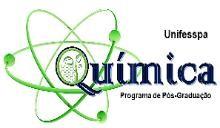 Programa de Pós-Graduação em Química -PPGQFolha 17, Quadra 4, Lote Especial - Nova Marabá | CEP: 68.505.080 | Marabá - Pará - Brasil. Telefone: (94) 2101 - 5918FORMULÁRIO DE BANCA DE DEFESA DE DISSERTAÇÃOAo Prof. Dr. Francisco Adriano de Oliveira Carvalho(Coordenador do Programa de Pós-Graduação em Química)Assunto: Banca Examinadora para Defesa de Dissertação de MestradoEu, Prof. Dr. (orientador), venho por meio deste solicitar ao Colegiado do PPGQ/Unifesspa a Defesa de Dissertação de Mestrado do aluno xxxxxxxxxxxxxxxxxxxxxxxx, intitulada xxxxxxxxxxxxxxxx, que deverá ocorrer no dia xxxxx, às xxxxx horas, na Sala xxxx, Campus 2 da Unifesspa. A Banca Avaliadora será composta pelos seguintes docentes:Titulares:Suplentes:     Prof. Dr. xxxxxxxxxxxxxxxxxxxInstituição xxxxxxxxxxxxPresidente (Orientador – Membro Interno)Prof. Dr. xxxxxxxxxxxxxxxxxxxx          Instituição xxxxxxxxxxxx(Membro Externo)Prof. Dr. xxxxxxxxxxxxxxxxxxxx          Instituição xxxxxxxxxxxx(Membro Externo)OBS.: O presente formulário só será aceito pela Coordenação do Programa no prazo mínimo de (30) trinta dias antes da defesa de dissertação.Prof. Dr. _______________Instituição - Membro ExternoProf. Dr. _______________Instituição - Membro Externo